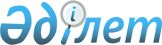 "2020-2022 жылдарға арналған Бозкөл ауылдық округінің бюджеті туралы" Қазалы аудандық мәслихатының 2019 жылғы 26 желтоқсандағы № 358 шешіміне өзгерістер енгізу туралыҚызылорда облысы Қазалы аудандық мәслихатының 2020 жылғы 24 тамыздағы № 461 шешімі. Қызылорда облысының Әділет департаментінде 2020 жылғы 27 тамызда № 7605 болып тіркелді
      "Қазақстан Республикасының Бюджет кодексі" Қазақстан Республикасының 2008 жылғы 4 желтоқсандағы Кодексінің 109-1-бабына, "Қазақстан Республикасындағы жергілікті мемлекеттік басқару және өзін-өзі басқару туралы" Қазақстан Республикасының 2001 жылғы 23 қаңтардағы Заңының 6-бабының 2-7-тармағына сәйкес, Қазалы аудандық мәслихаты ШЕШІМ ҚАБЫЛДАДЫ:
      1. "2020-2022 жылдарға арналған Бозкөл ауылдық округінің бюджеті туралы" Қазалы аудандық мәслихатының 2019 жылғы 26 желтоқсандағы № 358 шешіміне (нормативтік құқықтық актілерді мемлекеттік тіркеу Тізілімінде 7127 нөмірімен тіркелген, 2020 жылғы 11 қаңтарда Қазақстан Республикасының нормативтік құқықтық актілердің эталондық бақылау банкінде жарияланған) мынадай өзгерістер енгізілсін:
      1-тармақ жаңа редакцияда жазылсын:
      "1. 2020-2022 жылдарға арналған Бозкөл ауылдық округінің бюджеті 1, 2, 3 - қосымшаларға сәйкес, оның ішінде 2020 жылға мынадай көлемдерде бекітілсін:
      1) кірістер – 84717 мың теңге, оның ішінде:
      салықтық түсімдер – 1277 мың теңге;
      трансферттер түсімдері – 83440 мың теңге;
      2) шығындар – 85009 мың теңге;
      3) таза бюджеттік кредиттеу – 0;
      бюджеттік кредиттер – 0;
      бюджеттік кредиттерді өтеу – 0;
      4) қаржы активтерімен операциялар бойынша сальдо – 0;
      қаржы активтерін сатып алу – 0;
      мемлекеттің қаржы активтерін сатудан түсетін түсімдер – 0;
      5) бюджет тапшылығы (профициті) – - 292 мың теңге;
      6) бюджет тапшылығын қаржыландыру (профицитті пайдалану) – 292 мың теңге.".
      Аталған шешімнің 1 – қосымшаcы осы шешімнің қосымшаcына сәйкес жаңа редакцияда жазылсын.
      2. Осы шешім 2020 жылғы 1 қаңтардан бастап қолданысқа енгізіледі және ресми жариялауға жатады. 2020 жылға арналған Бозкөл ауылдық округінің бюджеті
					© 2012. Қазақстан Республикасы Әділет министрлігінің «Қазақстан Республикасының Заңнама және құқықтық ақпарат институты» ШЖҚ РМК
				
      Қазалы аудандық мәслихатының кезектен тыс LХIIІ сессиясының төрағасы 

Ж. КОЛАНОВА

      Қазалы аудандық мәслихат хатшысы 

К. НАЗЫМБЕКОВ
Қазалы аудандық мәслихатының
2020 жылғы 24 тамызы
№ 461 шешіміне қосымшаҚазалы аудандық мәслихатының
2019 жылғы 26 желтоқсандағы
№ 358 шешіміне 1-қосымша
Санаты
Санаты
Санаты
Санаты
Сомасы, мың теңге
Сыныбы
Сыныбы
Сыныбы
Сомасы, мың теңге
Кіші сыныбы
Кіші сыныбы
Сомасы, мың теңге
Атауы
Сомасы, мың теңге
1. Кірістер
84717
1
Салықтық түсімдер
1277
01
Табыс салығы
66
2
Жеке табыс салығы
66
04
Меншiкке салынатын салықтар
1211
1
Мүлiкке салынатын салықтар
8
3
Жер салығы
77
4
Көлiк құралдарына салынатын салық
1126
4
Трансферттердің түсімдері
83440
02
Мемлекеттiк басқарудың жоғары тұрған органдарынан түсетiн трансферттер
83440
3
Аудандардың (облыстық маңызы бар қаланың) бюджетінен трансферттер
83440
Функционалдық топ
Функционалдық топ
Функционалдық топ
Функционалдық топ
Бюджеттік бағдарламалардың әкiмшiсi
Бюджеттік бағдарламалардың әкiмшiсi
Бюджеттік бағдарламалардың әкiмшiсi
Бағдарлама
Бағдарлама
Атауы
2. Шығындар
85009
1
Жалпы сипаттағы мемлекеттiк қызметтер
25354
124
Аудандық маңызы бар қала, ауыл, кент, ауылдық округ әкімінің аппараты
25354
001
Аудандық маңызы бар қала, ауыл, кент, ауылдық округ әкімінің қызметін қамтамасыз ету жөніндегі қызметтер
19229
022
Мемлекеттік органның күрделі шығыстары
6125
4
Бiлiм беру
36439
124
Аудандық маңызы бар қала, ауыл, кент, ауылдық округ әкімінің аппараты
36439
041
Мектепке дейінгі білім беру ұйымдарында мемлекеттік білім беру тапсырысын іске асыруға
36439
7
Тұрғын үй-коммуналдық шаруашылық
4400
124
Аудандық маңызы бар қала, ауыл, кент, ауылдық округ әкімінің аппараты
1311
014
Елді мекендерді сумен жабдықтауды ұйымдастыру
1311
124
Аудандық маңызы бар қала, ауыл, кент, ауылдық округ әкімінің аппараты
3089
008
Елді мекендердегі көшелерді жарықтандыру
2044
009
Елді мекендердің санитариясын қамтамасыз ету
447
011
Елді мекендерді абаттандыру мен көгалдандыру
598
8
Мәдениет, спорт, туризм және ақпараттық кеңістiк
18816
124
Аудандық маңызы бар қала, ауыл, кент, ауылдық округ әкімінің аппараты
18816
006
Жергілікті деңгейде мәдени-демалыс жұмысын қолдау
18816
3. Таза бюджеттік кредиттеу
0
Бюджеттік кредиттер
0
Бюджеттік кредиттерді өтеу
0
4. Қаржы активтері мен операциялар бойынша сальдо
0
Қаржы активтерін сатып алу
0
Мемлекеттің қаржы активтерін сатудан түсетін түсімдер
0
5. Бюджет тапшылығы (профициті)
-292
6. Бюджет тапшылығын қаржыландыру (профицитін пайдалану)
292
8
Бюджет қаражатын пайдаланатын қалдықтары
292
01
Бюджет қаражаты қалдықтары
292
1
Бюджет қаражатының бос қалдықтары
292